Печатное средство массовой информации органов местного самоуправления муниципального образования Войсковицкое сельское поселение Гатчинского муниципального района Ленинградской области – печатное изданиеРезультат публичных слушаний о проекте Бюджетамуниципального образования Войсковицкое сельское поселение Гатчинского муниципального района Ленинградской области на 2022 год и плановый период 2023 и 2024 годов.В соответствии со статьей 28 Федерального Закона № 131-ФЗ от 06.10.2003 г. «Об общих принципах организации местного самоуправления в РФ», с Решением Совета депутатов муниципального образования Войсковицкое сельское поселение № 105 от 11.11.2021 года «О проекте бюджета муниципального образования Войсковицкое сельское поселение Гатчинского муниципального района Ленинградской области на 2022 год и плановый  период 2023 и 2024 годов и назначении публичных  слушаний по проекту бюджета»  30 ноября 2021 года в 16.00 часов по адресу: 188360, Ленинградская область, Гатчинский район, пос. Войсковицы, ул. Молодежная, д.1 в  МБУК «Войсковицкий центр культуры и спорта», состоялись публичные слушания по проекту бюджета муниципального образования Войсковицкое сельское поселение Гатчинского муниципального района  Ленинградской области на 2022 год и плановый период 2023 и 2024 годов.В результате,  участники публичных слушаний, в количестве 10 человек, приняли к сведению проект решения «О бюджете муниципального образования Войсковицкое сельское поселение Гатчинского муниципального района  Ленинградской области на 2022 год и плановый период  2023 и 2024 годов»  и предложили Совету депутатов принять решение о бюджете муниципального образования Войсковицкое сельское поселение Гатчинского муниципального района  Ленинградской области на 2022 год и плановый период 2023 и 2024 годов на очередном заседании Совета депутатов муниципального образования Войсковицкое сельское поселение.Глава администрацииВойсковицкого сельского поселения 		   		                                                                        Е.В. Воронин Учредитель: Совет депутатов Войсковицкого сельского поселения и администрация Войсковицкого сельского поселенияПредседатель редакционного совета -  Воронин Евгений ВасильевичАдрес редакционного совета и типографии: Ленинградская область, Гатчинский район, п. Войсковицы, пл. Манина, д.17, тел/факс 8(81371) 63-560, 63-491, 63-505   официальный сайт: войсковицкое.рфБесплатно. Тираж 15 экз.Войсковицкий Вестник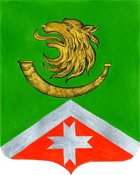 03 декабря  2021 года №99